Филиал Республиканского государственного предприятия на праве хозяйственного ведения «Казгидромет» Министерства экологии и природных ресурсов РК по Актюбинской области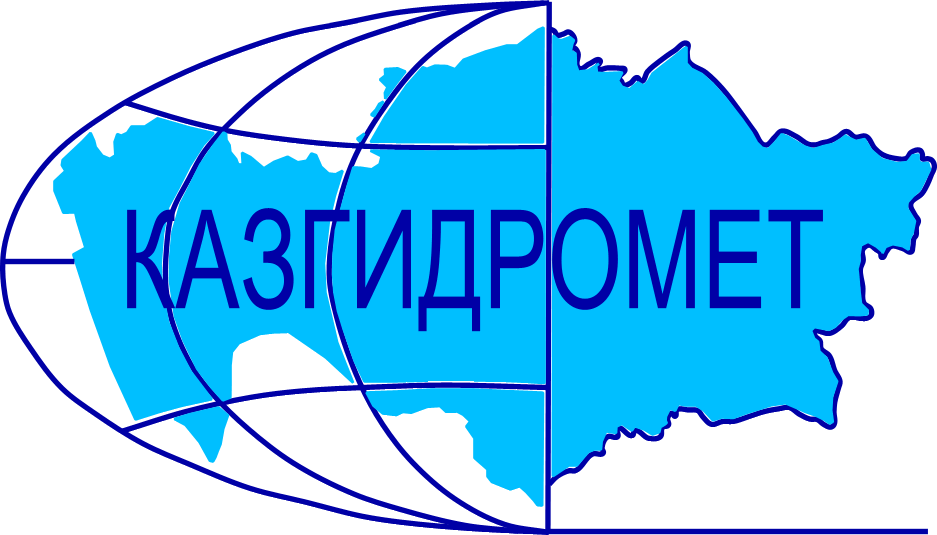 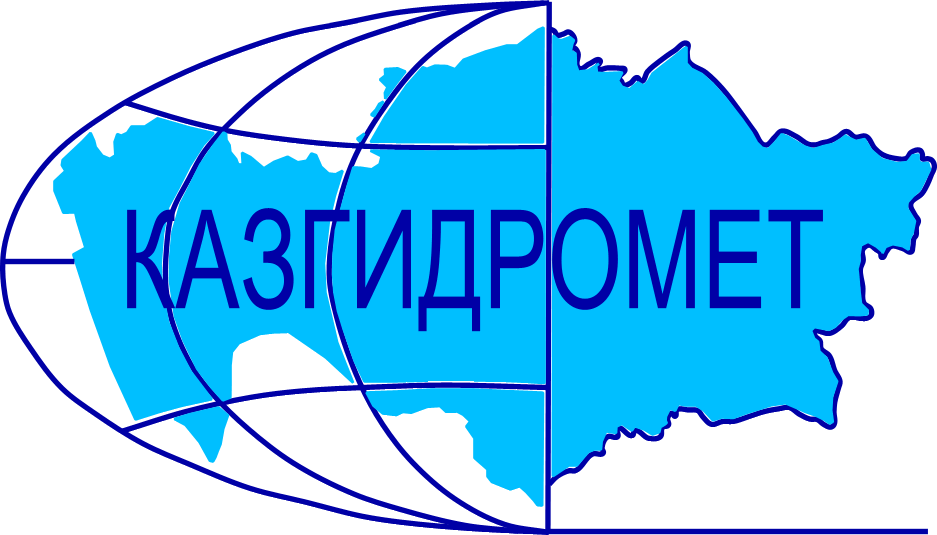 Местоположение:г.Актобе Авиагородок 14в      Ежедневный гидрологический бюллетень №21Сведения о состоянии водных объектов Актюбинской области по данным гидрологического мониторинг на государственной сети наблюдений по состоянию на 8 час. 21 марта 2024 годаСведения об водохранилищах Директор филиала             		                                                                            А.А. СаймоваИсп.:Инженер-гидролог Станкевич Г.М.Тел.: 8 (7132)22-85-71Қазақстан Республикасы Экология және табиғи ресурстар министрлігінің «Қазгидромет» шаруашылық жүргізу құқығындағы республикалық кәсіпорнының Актөбе облысы бойынша филиалыОрналасқан орны: Ақтөбе қ, Авиагородок 14в №21 Күнделікті гидрологиялық бюллетень Мемлекеттік бақылау желісіндегі гидрологиялық мониторинг деректері бойынша Актөбе облысы су нысандарының 2024 жылғы 21 наурызға  сағат 8-гі  жай-күйі туралы мәліметтер. Су қоймалары бойынша мәліметтер Филиал директоры                                                                                                  А.А.Саймова		                                                                               Орын.:инженер-гидролог Станкевич Г.М.Тел.: 8 (7132)22-85-71Название гидрологического постаОпасный уровеньводы, смУровень воды, смИзменение уровня воды за сутки, ±смРасход воды, м³/секСостояние водного объектар.Иргиз-с.Карабутак4802420ледоставр.Иргиз-с.Шенбертал9335380ледоставозеро Шалкар-г.Шалкар1000830+30ледоставр.Илек-с.Тамды80013600.26ледоставр.Илек-с.Бестамак70012900.73ледоставр.Шийли-с.Кумсай600Река перемёрзлар.Орь-с.Бугетсай62829100.21ледоставр.Тамды-с.Бескоспа60017000.10ледоставр.Урта-Буртя-с.Дмитриевка7002100ледоставр.Илек-г.Актобе493102+16.32ледоставр.Илек-с.Целинное600241+26.77ледоставр.Карагала-с.Каргалинское5474602.74Ледяной покров с полыньейр.Косестек-с.Косестек53015200.17ледоставр.Актасты-с.Белогорский80031500.05Ледяной покров с полыньейр.Большая Кобда-с.Кобда66027500.92ледоставр.Карахобда-с.Альпайсай76038900.61ледоставр.Уил-с.Алтыкарасу65035400.45ледоставр.Кокпекты-с.Тассай50011000.50ледоставр.Эмба-с.Жагабулак600160+20.42Лед потемнелр.Эмба-с.Сага500190+301.40Ледяной покров с промоинойр.Темир-с.Сагашили101779800.13ледоставр.Темир-гп Ленинский623266+10.54ледоставр.Большая Кобда-с.Когалы70017604.35ледоставр.Уил-с.Уил99563901.07ледоставР.Жаман Карагала-с.Каргалинское1000Ледяной покров с промоинойНазваниеНПУНПУФактические данныеФактические данныеФактические данныеФактические данныеНазваниеУровеньводы, м БСОбъем, млн. м3Уровеньводы, м БСОбъем, млн. м3Приток, м3/сСброс,м3/сАктюбинское водохранилище230.00245,0226.63139.860.00.5Каргалинское водохранилище304.80280,0299.21148.290.00.3Саздинское водохранилище231.507,5229.903.640.0-Гидрологиялық бекеттердің атауыСудың шектік деңгейі, смСу дең-гейі,смСу деңгейі-нің тәулік ішінде өзгеруі,± смСу шығыны,  м³/секМұз жағдайы және мұздың қалыңдығы, смр.Иргиз-с.Карабутак4802420Мұзқұрсау р.Иргиз-с.Шенбертал9335380МұзқұрсауОзеро Шалкар-г.Шалкар1000830+10Мұзқұрсаур.Илек-с.Тамды80013600.26Мұзқұрсаур.Илек-Бестамак70012900.73Мұзқұрсаур.Шийли-с.Кумсай600Өзен түбіне дейін қатып қалдыр.Орь-с.Бугетсай62829100.21Мұзқұрсаур.Тамды-с.Бескоспа60017000.10Мұзқұрсаур.Урта-Буртя-с.Дмитриевка7002100Мұзқұрсаур.Илек-г.Актобе493102+16.32Мұзқұрсаур.Илек-с.Целинное600241+26.77Мұзқұрсаур.Карагала-с.Каргалинское5474602.74Мұз жамылғысындағы жылымдарр.Косестек-с.Косестек53015200.17Мұзқұрсаур.Актасты-с.Белогорский80031500.05Мұз жамылғысындағы жылымдарр.Большая Кобда-с.Кобда66027500.92Мұзқұрсаур.Карахобда-с.Альпайсай76038900.61Мұзқұрсаур.Уил-с.Алтыкарасу65035400.45Мұзқұрсаур.Кокпекты-с.Тассай50011000.50Мұзқұрсаур.Эмба-с.Жагабулак600160+20.42Мұз қарайдыр.Эмба-с.Сага500190+301.40Мұз жамылғысындағы жылымдарр.Темир-с.Сагашили101779800.13Мұзқұрсаур.Темир-гп Ленинский623265+10.54Мұзқұрсаур.Большая Кобда-с.Когалы70017604.35Мұзқұрсаур.Уил-с.Уил99563901.07Мұзқұрсаур.Жаман Карагала-с.Каргалинское1000Мұз жамылғысындағы жылымдарАтауы Қалыпты тірек деңгейіҚалыпты тірек деңгейіНақты деректерНақты деректерНақты деректерНақты деректерАтауы Су деңгейі,мБЖКөлем,км3Су деңгейі,мБЖКөлем,км3Төгім,м3/сНақты ағын,м3/с Актюбинское водохранилище230.00245.00226.63139.860.00.5Каргалинское водохранилище304.80280.00299.21148.290.00.3Саздинское водохранилище231.507.50229.903.640.0-